Publicado en Alicante, Valencia, Murcia el 16/03/2017 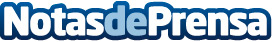 El Brexit cambia las preferencias de los británicos que compran viviendas en EspañaLos más de 300.000 británicos que viven en España apuestan cada vez más por materiales asequibles y duraderos en sus inmuebles que no requieran mantenimiento, como el hormigón impresoDatos de contacto:Octavio Epuran+34634136779Nota de prensa publicada en: https://www.notasdeprensa.es/el-brexit-cambia-las-preferencias-de-los Categorias: Internacional Inmobiliaria Interiorismo Sociedad Murcia Jardín/Terraza Construcción y Materiales http://www.notasdeprensa.es